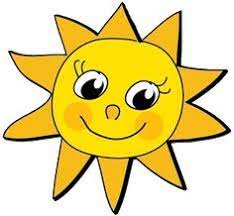 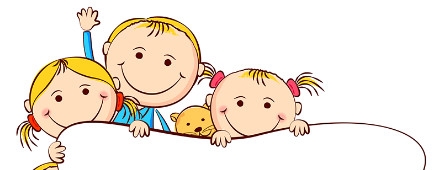 Zápis do špeciálnej materskej školyRiaditeľka Spojenej školy internátnej, Breziny 256, Prakovce,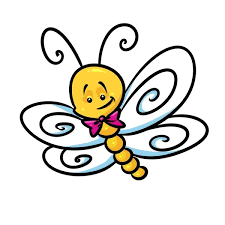  oznamuje rodičom, že v termíneod 02.05.2023 do 31.05.2023bude prebiehať zápis  do Špeciálnej materskej školy, Kováčska 12, Gelnica  na školský rok 2023/2024Dieťa sa do zariadenia prijíma na základe:písomnej žiadosti zákonného zástupcu o prijatie na predprimárne vzdelávanie,lekárskeho potvrdenia o zdravotnom stave dieťaťa vrátane údaja o povinnom očkovaní,správy zo špeciálnopedagogického a psychologického vyšetrenia s vyjadrením príslušného zariadenia výchovného poradenstva a prevenciePísomné žiadosti je možné doručiť:osobne, poštou, alebo odoslaním naskenovaného tlačiva prostredníctvom e-mailuelektronického podania doručeného do elektronickej schránkyelektronického dokumentu, ktorý je autorizovaný kvalifikovaným elektronickým podpisomKontakty: Riaditeľ školy PaedDr. Drahoslava Vaščáková 053 4874 115, skola@ssiprakovce.sk                                                               Dokumenty k stiahnutiu: https://ssiprakovce.edupage.org/                                             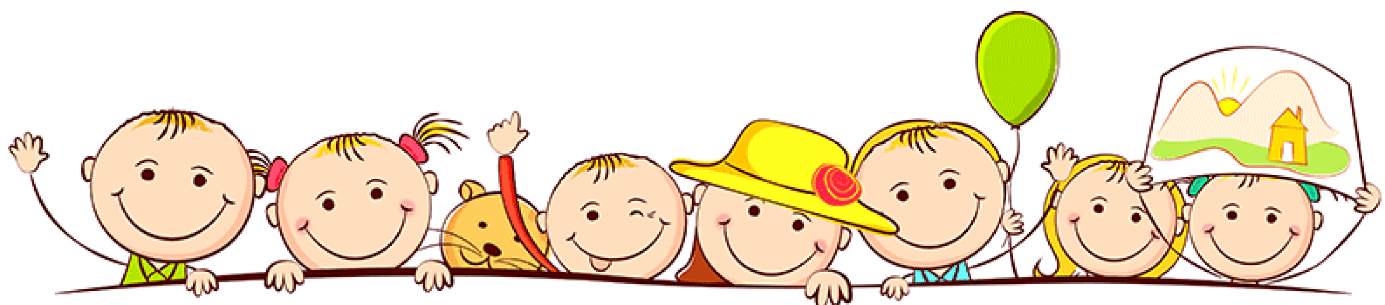 